PrijavaUpisati u Google tražilicu Office 365 za školeIzabrati     https://office365.skole.hr/Otvaranjem stranice desno gore prijava – lijevo gore AAI@EduHr Prijava – lijevo gore Odvedi me na Office365 Slijedi izbornik nekih aplikacija ili više aplikacija– izaberatii  Yammer Uključivanje Učenika u virtualnu grupu razredaPo ulasku u Office Yammer s lijeve strane odabratiDiscover more groups - Otkrijte više grupa     ili brže  u okvir  search  (traži)  - upisati naziv grupe (npr. OŠDTSB – 5.A) Dobivate poruku: This group is private. Request to join to view its messages.(Ova je skupina privatna. Zatražite da se pridružite za pregled svojih poruka.)Razrednici - administratori      dobivaju desno gore:Pending Requests - zahtjevi na čekanju .Npr. 1 pending member  - 1 član na čekanju Otvaranjem slijedi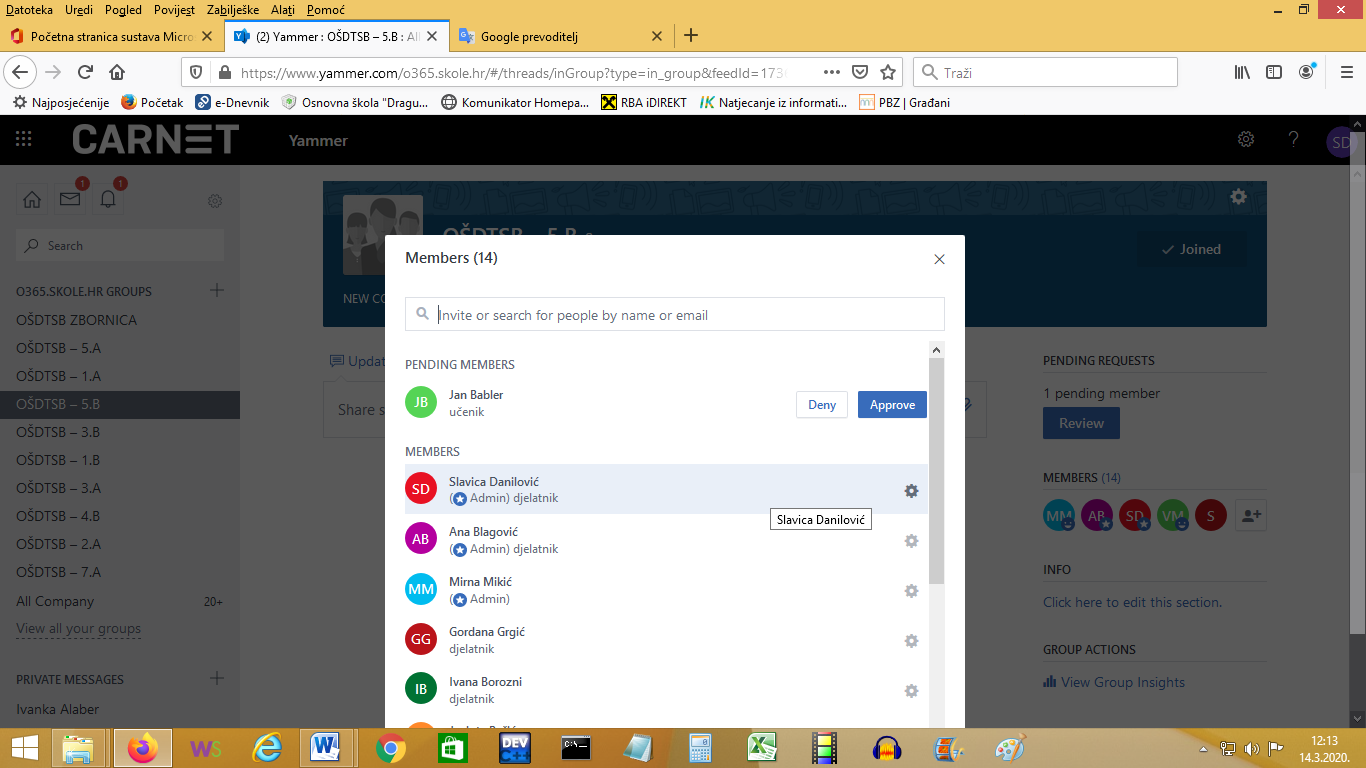 Deny – OdbitiApprove– Odobriti    ->   Svaki razrednik treba odobriti  svog učenikaPo odobravanju istog učenik postaje član grupe i slijedećom prijavom u Yammer odmah ima grupu-grupe s lijeve strane zaslona iste aplikacije.